RELLENAR ESTA FICHA Y ENVIARLA A paddockmx@rfme.com COMO MÁXIMO EL LUNES DE LA SEMANA DE LA PRUEBA ANTES DE LAS 14:00 horas.NOMBRE DE LA PRUEBA:       FECHA:       NOMBRE DEL EQUIPO:       RESPONSABLE DEL EQUIPO:       TELEFONO:       PILOTOS INTEGRANTES DEL EQUIPO PARTICIPANTES EN LA PRUEBA:  Únicamente anotar el nombre de los PILOTOSPETICIÓN DE METROS PARA EL PADDOCK:METROS TOTALES DE LARGO/LINEAL:        m.METROS TOTALES DE FONDO:        m.HORA ESTIMADA DE LLEGADA AL PADDOCK PARA EL MONTAJE:          h.TIPO DE VEHICULO/S:  Seleccionar vehículo/s anotando su/s matrícula/s CAMIÓN / BUS	Matrícula/s:       FURGONETA	Matrícula/s:       AUTO-CARAVANA  Matrícula/s:       CARAVANA 	Matrícula/s:       REMOLQUE 	Matrícula/s:       OTROS 	Matrícula/s:              DIBUJO DE LA COMPOSICION DEL EQUIPO/ESTRUCTURA CON CARPAS:  Click en el cuadro para insertar la imagenCALLE------------------------------------------------------------------------------------------------------------------------------------------------------------------------------------------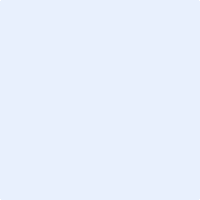 